えひめ産循協第50号令和2年11月6日関係各位　（一社）えひめ産業資源循環協会　　　　　　　　　　　　　　　　　　　　　　　　　　　　　　会長　西　山　　周　　　　　　　　　　　　　　　　　　　　　　　　　　　　　　　　　（公印省略）安全衛生管理研修ご案内令和２年度愛媛県受託優良産業廃棄物処理業者育成事業の一環として「安全衛生管理研修」を下記のとおり開催いたします。ゼロ災職場実現のためにふるってご参加ください。記１　日　時　　令和２年12月25日（金）　10：00～16：30　　受付 9：30～２　場　所　　リジェール松山(ＪＡ愛媛)　８Ｆ　クリスタルホール　　　　　　　松山市南堀端町2-3　　　TEL ：089-948-5631３　内　容　　（1）これからの安全衛生管理について　　　　　　　～自主的安全衛生活動～講師　愛媛労働局　労働基準部　健康安全課産業安全専門官　土井　厚志　様（2）えひめ産業資源循環協会の労働災害防止計画について～安全衛生規程を作成しましょう～講師　えひめ産業資源循環協会　専務理事　水口　定臣（3）安全衛生規程について～安全衛生規程に盛り込むべき労働安全衛生法関係条文の紹介　及び解説～講師　中央労働災害防止協会　四国支所長衛生管理士　高橋　淳　様４　対象者　　安全衛生担当者、職長、管理職等５　申込方法　当協会のホームページ（11月６日より掲載予定）より直接お申し込みください。https/www.ehimesanpai.or.jp/kyokai/kensyukai/　　　　　　  当協会ホーム画面の「研修会」から入っていただき、研修会の日程の「令和２年度　安全衛生管理研修」をクリックしますと申込フォームが出てきますので、必要事項を入力の上送信して下さい。もしくはＦＡＸで協会事務局へ送付してください。申込締め切り日　12月15日（火）６　定　員　　72名　　（先着順　　受講料　無料）７　当日は、受付時に検温を実施し３７．５℃以上の方は受付できません。　　また、マスク着用をお願いします。８　その他　参加者名簿は、愛媛労働局に提出します。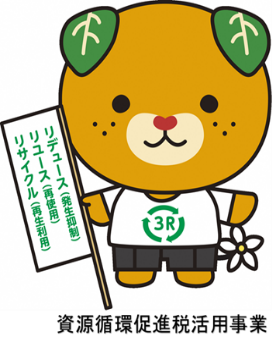 